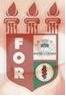 PLANILHA PARA CADASTROS DE LIVROS  BIBLIOTECA MARIA APARECIDA POURCHET CAMPOS        Classificação:  616.314-089                                       Código: 3206	  Cutter:	S586a                                                        Data: Turma 2008Autor(s): Silva, Adelaide Cristina LinsTitulo: Acidentes em exodontiasOrientador(a): Prof. Paulo Henrique CavalcantiCoorientador(a): Edição:  1ª        Editora  Ed. Do Autor     Local:  Recife    Ano:  2008  Páginas:  38Notas:  TCC – 1ª Turma graduação - 2008